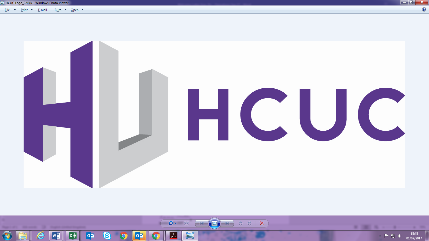 Job DescriptionStudent Support Officer – Vulnerable StudentsJob Title:			Student Support Officer – Vulnerable StudentsDirectorate:			Student ServicesGrade:			Scale 5Hours:				12 hours per week, 39 weeks per year to cover term times				It is anticipated that working hours will be split across 2 days (days to 				be agreed)Responsible to:		Head of Guidance and Student Services and DSLBase:				Harrow MAIN SCOPE OF POSTTo work directly with young people in an informal environment and in particular to work with our vulnerable students, including LAC (Looked After Children) students.To help coordinate the Learner Voice, arrange and attend Tutor Rep and Student Exec meetings and activities.In addition provide appropriate financial and welfare support for students.  Ensure that the Student Support Service is available to all students at both campuses and encourage all students to use the student social spaces and participate in student extracurricular activities. DUTIESThe post holder will:Provide one-to-one welfare support, using appropriate means available, including other support services within the College and external services.Provide one-to-one support for vulnerable students (including Looked After Children and Unaccompanied Minors) and students facing disciplinary procedures.Arrange and attend PEP (Personal Educational Plan) meetings for our LAC learners whilst liaising with various external agencies.Be a designated safeguarding officer after completing appropriate training.Assess applications for financial support, prepare the applications for the Finance Panel and ensure responses are given to the applicant within agreed timescales.Work alongside the Student Council to organise events and activities and ensure they are planned and organised within policy guidelines. Assist in the running of the Student Exec meetings and President’s surgery.Take an active role in the delivery of group tutorials and other promotional activities.Take an active role in planning and delivering a series of PSHE awareness campaigns and events and lead at least one campaign per academic year.Ensure the accurate and timely administration of processes relating to Student Support activities and ensure notes of one-to-one meetings are taken and kept securely.Provide professional advice and guidance to students on issues such as drugs and alcohol awareness and on health related issues such as smoking.Maintain confidentiality of records and meetings with students and respect all users of the service.Accompany students on outside trips and visits, ensuring that all health and safety and safeguarding requirements are met.Take an active role in the Student Support enrolment activities, support the College Student Council and Student Voice activities.Be proactive across the full Student Support Service, including covering for absent colleagues, and take an active part in regular team meetings.Set a good example at all times in terms of language used with students, timekeeping, attendance and professional behaviour in general.Implement the College’s Equality and Diversity and Safeguarding Policies and ensure compliance at all times.Take an active role in Staff Development, Mentoring new staff and Appraisal processes.Comply with all College Health and Safety regulations and assist in the implementation of the Health and Safety Policy.Undertake any other duties commensurate with this job role which may reasonably be required by the Student Support Manager.Person SpecificationStudent Support Officer – Vulnerable Students*Evidence of criteria will be established from:AF = Application Form			T = Test (Literacy/numeracy test at interview stage)Cert = Certificates checked at interview 	IV = InterviewFurther Education is an ever changing service and all staff are expected to participate constructively in College activities and to adopt a flexible approach to their work.  This job description will be reviewed annually during the appraisal process and will be varied in the light of the business needs of the College.EssentialDesirableHow assessed?*Qualifications	Good standard of education including English and Maths at GCSE level or equivalentAF/CertAbility and willingness to travel between Harrow Weald and Harrow-on-the-Hill campuses when requiredAF/CertKnowledge, Skills and ExperienceExperience of working with young people (aged 14+) in an informal and supportive environment AF/IVConfidence and ability to work with and relate to people from a wide variety of backgroundsAF/IVExcellent communication and interpersonal skillsAF/IVAn understanding of the importance of, and commitment to, Safeguarding and Equality and Diversity in educationAF/IVGood understanding of the specific needs of vulnerable students, including Looked After ChildrenAF/IVAn understanding of Every Child Matters and its relevance in Further EducationAF/IVExcellent customer service skillsAF/IVGood working knowledge of Microsoft Office packages, particularly Word and Excel or willingness to develop IT skillsAF/IVGood written communication skillsAF/TExperience of youth work and/or social workAF/IVSome knowledge of local support agenciesAF/IVPersonal AttributesResponsible, reliable and able to work flexibly without direct supervisionAF/IVAbility to work effectively as part of a teamAF/IVAbility to travel between the two Campuses (Harrow on the Hill and Harrow Weald)AF/IVWillingness to work flexibly when required including some evenings and weekends AF/IVAbility to promote the College Healthy Lifestyle initiative AF/IVProfessional approach to work and ability to set a good example to studentsAF/IVCompetenciesSupport staff should be able to demonstrate competency in the following areas:Communication; Planning and Organising; Working Together Customer Services; Adaptability/FlexibilityAF/IV